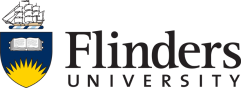 Please complete each time the kit is used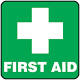 First Aid Treatment RecordKit location: ______________________Date and timeName of first aiderFull name of injured party (include student or staff number where possible)Injury DetailsLocation (where injury occurred)Treatment and supplies used